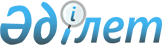 Об утверждении Правил медицинского обеспечения и оказания медицинской помощи спортсменам и тренерам при проведении спортивных мероприятий, в период восстановительных мероприятий после интенсивных физических нагрузок, заболеваний и травм у спортсменов
					
			Утративший силу
			
			
		
					Приказ Министра культуры и спорта Республики Казахстан от 20 ноября 2014 года № 101. Зарегистрирован в Министерстве юстиции Республики Казахстан 25 декабря 2014 года № 10014. Утратил силу приказом Министра культуры и спорта Республики Казахстан от 28 декабря 2020 года № 361.
      Сноска. Утратил силу приказом Министра культуры и спорта РК от 28.12.2020 № 361 (вводится в действие по истечении десяти календарных дней после дня его первого официального опубликования).
      В соответствии с подпунктом 1) пункта 2 статьи 10-1 Кодекса Республики Казахстан от 18 сентября 2009 года "О здоровье народа и системе здравоохранения" ПРИКАЗЫВАЮ:
      1. Утвердить прилагаемые Правила медицинского обеспечения и оказания медицинской помощи спортсменам и тренерам при проведении спортивных мероприятий, в период восстановительных мероприятий после интенсивных физических нагрузок, заболеваний и травм у спортсменов.
      2. Комитету по делам спорта и физической культуры Министерства культуры и спорта Республики Казахстан (Канагатов И.Б.) в установленном законодательством порядке:
      1) представить настоящий приказ на государственную регистрацию в Министерство юстиции Республики Казахстан;
      2) после государственной регистрации в Министерстве юстиции Республики Казахстан обеспечить официальное опубликование настоящего приказа в периодических печатных изданиях и в информационно-правовой системе "Әділет".
      3. Контроль за исполнением настоящего приказа возложить на вице-министра культуры и спорта Республики Казахстан Есентаева Т.К.
      4. Настоящий приказ вводится в действие по истечении десяти календарных дней после дня его первого официального опубликования.
      "СОГЛАСОВАНО"   
      Министр здравоохранения и социального   
      развития Республики Казахстан   
      __________ Т. Дуйсенова   
      26 ноября 2014 года Правила
медицинского обеспечения и оказания медицинской помощи
спортсменам и тренерам при проведении спортивных мероприятий, в
период восстановительных мероприятий после интенсивных
физических нагрузок, заболеваний и травм у спортсменов Глава 1. Общие положения
      Сноска. Заголовок главы 1 в редакции приказа Министра культуры и спорта РК от 23.10.2019 № 280 (вводится в действие по истечении десяти календарных дней после дня его первого официального опубликования).
      1. Настоящие Правила медицинского обеспечения и оказания медицинской помощи спортсменам и тренерам при проведении спортивных мероприятий, в период восстановительных мероприятий после интенсивных физических нагрузок, заболеваний и травм у спортсменов определяют порядок оказания медицинской помощи спортсменам и тренерам на спортивных мероприятиях (спортивных соревнованиях, учебно-тренировочных сборах), а также во время восстановительных мероприятий после интенсивных физических нагрузок, заболеваний и травм у спортсменов.
      2. Медицинское обеспечение и оказание медицинской помощи спортсменам и тренерам включает:
      динамическое наблюдение (текущее медицинское наблюдение, периодические медицинские обследования, углубленные медицинские обследования, диагностику, диспансерное наблюдение) за состоянием здоровья спортсменов и оформление медицинского заключения о допуске к спортивным мероприятиям;
      оказание скорой медицинской помощи при проведении спортивных мероприятий;
      мероприятия по увеличению и сохранению спортивной работоспособности, проведение реабилитационных мероприятий по восстановлению здоровья.
      Сноска. Пункт 2 в редакции приказа Министра культуры и спорта РК от 23.10.2019 № 280 (вводится в действие по истечении десяти календарных дней после дня его первого официального опубликования).


      3. Диспансерное наблюдение за спортсменами осуществляется организациями спортивной медицины и организациями, оказывающими амбулаторно-поликлиническую помощь.
      Сноска. Пункт 3 в редакции приказа Министра культуры и спорта РК от 23.10.2019 № 280 (вводится в действие по истечении десяти календарных дней после дня его первого официального опубликования).

 Глава 2. Медицинское обеспечение и оказание медицинской помощи при проведении спортивных соревнований
      Сноска. Заголовок главы 2 в редакции приказа Министра культуры и спорта РК от 23.10.2019 № 280 (вводится в действие по истечении десяти календарных дней после дня его первого официального опубликования).
      4. Для оказания медицинской помощи спортсменам при проведении спортивных соревнований создается медицинская бригада. В состав медицинской бригады входят главный врач спортивных соревнований, врачи по спортивной медицине, медицинские сестры и другие профильные медицинские специалисты.
      Главный врач спортивных соревнований формирует медицинскую бригаду в зависимости от количества участников спортивных соревнований, уровня соревнований, вида спорта, специфики проведения спортивных соревнований, условий проведения спортивных соревнований, от количества прогнозируемых обращений по медицинским показаниям.
      Спортивные соревнования обслуживаются бригадой скорой медицинской помощи для обеспечения безопасности жизни и здоровья спортсменов, а также участников и зрителей физкультурно-оздоровительных и спортивных мероприятий.
      Организация оказания медицинской помощи при проведении спортивных мероприятий осуществляется под руководством главного врача спортивных соревнований.
      5. Организаторы спортивных соревнований при их проведении:
      обеспечивают взаимодействие медицинских организаций, участвующих в оказании медицинской помощи и специализированной медицинской помощи;
      оказывают медицинскую помощь;
      определяют места и пути медицинской эвакуации;
      ознакамливают медицинский персонал и представителей команд (спортсменов) с организацией оказания медицинской помощи;
      подготавливают отчет о травмах, отравлениях и некоторых других последствиях воздействия внешних причин по форме 59, утвержденной приказом Министра здравоохранения Республики Казахстан от 6 марта 2013 года № 128 "Об утверждении форм, предназначенных для сбора административных данных субъектов здравоохранения", зарегистрированным в Реестре государственной регистрации нормативных правовых актов за № 8421.
      Сноска. Пункт 5 с изменениями, внесенными приказом Министра культуры и спорта РК от 23.10.2019 № 280 (вводится в действие по истечении десяти календарных дней после дня его первого официального опубликования).


      6. Медицинское обеспечение и оказание медицинской помощи при проведении спортивных соревнований включает следующие этапы:
      предварительный;
      непосредственного медицинского обеспечения;
      заключительный.
      7. На предварительном этапе определяются пути эвакуации пострадавших с мест проведения спортивных соревнований в медицинский пункт спортивного объекта, количество и вид санитарного автотранспорта, отрабатываются действия с выездными бригадами скорой медицинской помощи по эвакуации пострадавших в медицинскую организацию, а также действия в случаях возникновения чрезвычайных ситуаций.
      8. На этапе непосредственного медицинского обеспечения главным врачом спортивных соревнований в случаях возникновения условий, препятствующих проведению спортивных соревнований, предоставляется соответствующая информация организаторам соревнований, главной судейской коллегии и представителям команд.
      Главный врач спортивных соревнований рекомендует главному судье отмену или перенос спортивных соревнований.
      9. Оказание медицинской помощи в случае возникновения травм у спортсменов при проведении спортивных соревнований проводится медицинской бригадой спортивных соревнований на месте получения травмы.
      В случае необходимости экстренной медицинской помощи пострадавший транспортируется бригадой скорой медицинской помощи в медицинскую организацию для оказания ему специализированной медицинской помощи.
      Сноска. Пункт 9 с изменением, внесенным приказом Министра культуры и спорта РК от 23.10.2019 № 280 (вводится в действие по истечении десяти календарных дней после дня его первого официального опубликования).


      10. Все случаи оказания медицинской помощи при проведении спортивных соревнований регистрируются в журнале регистрации медицинской помощи, оказываемой на занятиях физической культуры и спортивных мероприятиях по форме 067/у, утвержденной приказом исполняющего обязанности Министра здравоохранения Республики Казахстан от 23 ноября 2010 года за № 907 "Об утверждении форм первичной медицинской документации организаций здравоохранения", зарегистрированным в Реестре государственной регистрации нормативных правовых актов за № 6697 (далее – приказ № 907).
      Сноска. Пункт 10 в редакции приказа Министра культуры и спорта РК от 23.10.2019 № 280 (вводится в действие по истечении десяти календарных дней после дня его первого официального опубликования).

 Глава 3. Медицинское обеспечение и оказание медицинской помощи при проведении учебно-тренировочного процесса
      Сноска. Заголовок главы 3 в редакции приказа Министра культуры и спорта РК от 23.10.2019 № 280 (вводится в действие по истечении десяти календарных дней после дня его первого официального опубликования).
      11. Медицинское обеспечение и оказание медицинской помощи при проведении учебно-тренировочных мероприятий включает допуск к занятиям спортом, проведение текущего медицинского наблюдения за спортсменами, проведение углубленных медицинских обследований (далее – УМО) спортсменов и этапных (периодических) медицинских обследований спортсменов, проведение комплексного функционального тестирования спортсменов, проведение врачебно-педагогических наблюдений (далее – ВПН) за спортсменами.
      Сноска. Пункт 11 в редакции приказа Министра культуры и спорта РК от 23.10.2019 № 280 (вводится в действие по истечении десяти календарных дней после дня его первого официального опубликования).


      12. Медицинское обеспечение и оказание медицинской помощи при проведении учебно-тренировочных мероприятий проводится с целью повышения эффективности учебно-тренировочного процесса, функциональных возможностей организма спортсменов.
      12-1. Комплексное функциональное тестирование проводится с целью оценки функционального состояния спортсмена во время специальных учебно-тренировочных сборов сборных команд Республики Казахстан по видам спорта (национальных сборных команд по видам спорта).
      Сноска. Правила дополнены пунктом 12-1 в соответствии с приказом Министра культуры и спорта РК от 23.10.2019 № 280 (вводится в действие по истечении десяти календарных дней после дня его первого официального опубликования).


      13. УМО и комплексное функциональное тестирование спортсменов проводятся в отделениях (кабинетах) спортивной медицины, в организациях, оказывающих амбулаторно-поликлиническую помощь, врачебно-физкультурных диспансерах, центрах спортивной медицины и реабилитации.
      Сноска. Пункт 13 в редакции приказа Министра культуры и спорта РК от 23.10.2019 № 280 (вводится в действие по истечении десяти календарных дней после дня его первого официального опубликования).


      14. По результатам медицинских обследований и наблюдений дается заключение по диспансерному обследованию по форме 061/у, утвержденной приказом № 907.
      Сноска. Пункт 14 в редакции приказа Министра культуры и спорта РК от 23.10.2019 № 280 (вводится в действие по истечении десяти календарных дней после дня его первого официального опубликования).

 Глава 4. Медицинское обеспечение и оказание медицинской помощи при проведении восстановительных мероприятий после интенсивных физических нагрузок, заболеваний и травм у спортсменов
      Сноска. Заголовок главы 4 в редакции приказа Министра культуры и спорта РК от 23.10.2019 № 280 (вводится в действие по истечении десяти календарных дней после дня его первого официального опубликования).
      15. Целью восстановительных мероприятий после интенсивных физических нагрузок является поддержание и повышение функционального состояния и спортивной формы спортсмена в соответствии с циклом тренировочного процесса и календарным планом спортивных мероприятий.
      16. В составлении программы восстановительных мероприятий после интенсивных физических нагрузок принимают участие тренер, спортивный врач команды и профильные специалисты по медицинским показаниям.
      17. Для проведения восстановительных мероприятий после интенсивных физических нагрузок используются возможности медицинского пункта спортивного объекта, врачебно-физкультурного диспансера, центра спортивной медицины и реабилитации.
      18. Медицинское обеспечение и оказание медицинской помощи при проведении восстановительных мероприятий после интенсивных физических нагрузок, заболеваний и травм у спортсменов проводится с учетом определения объема и характера диагностических и восстановительных мероприятий и зависит от характера, объема повреждения, сроков заболевания и этапа спортивной подготовки.
      19. Диагностика последствий повреждений и заболеваний у спортсменов включает, наряду с клиническими, инструментальными и лабораторными методами, оценку нарушения функции пораженного органа или системы, в том числе с использованием инструментальных методов функциональной диагностики, изменения функции спортсмена, пострадавшей в результате заболевания или травмы, актуальной для осуществления спортивной деятельности.
      20. Необходимым условием восстановления спортсмена при заболеваниях и травмах является его функциональный статус и специфика вида спорта, двигательный режим и иные виды физических нагрузок на всех этапах восстановления.
      Сноска. Пункт 20 в редакции приказа Министра культуры и спорта РК от 23.10.2019 № 280 (вводится в действие по истечении десяти календарных дней после дня его первого официального опубликования).


      21. Для реализации восстановления спортсмена составляется индивидуальная программа реабилитации (далее – Индивидуальная программа), в которой учитывается клиническое течение заболевания или травмы, функциональный статус и вид спорта.
      Индивидуальная программа спортсмена составляется совместно с врачами-специалистами (учитывается характер патологии): специалистами по спортивной медицине, лечебной физкультуре, врачом по функциональной диагностике, врачом физиотерапевтом.
      По медицинским показаниям к программе реабилитации привлекаются мануальный терапевт, рефлексотерапевт, психотерапевт, травматолог-ортопед, а также привлекаются профильные специалисты по лабораторной диагностике, лучевой и ультразвуковой диагностике.
      Сноска. Пункт 21 в редакции приказа Министра культуры и спорта РК от 23.10.2019 № 280 (вводится в действие по истечении десяти календарных дней после дня его первого официального опубликования).


					© 2012. РГП на ПХВ «Институт законодательства и правовой информации Республики Казахстан» Министерства юстиции Республики Казахстан
				
Министр культуры и спорта
Республики Казахстан
А. МухамедиулыУтверждены
приказом Министра культуры и
спорта Республики Казахстан
от 20 ноября 2014 года № 101 